MATEMÁTICA – ON-LINE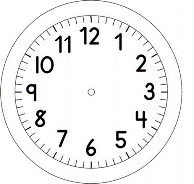 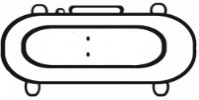 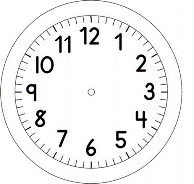 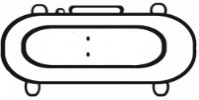 GRÁFICOPROPOSTA INDIVIDUALEDUARDO E OTTAVIO FIZERAM UMA APOSTA: EDUARDO DISSE QUE HÁ MAIS MENINOS DO QUE MENINAS EM NOSSA ESCOLA, OTTAVIO APOSTOU O CONTRÁRIO. QUEM ESTARÁ CERTO? OBSERVE A TABELA ABAIXO E MONTE UM GRÁFICO PARA MOSTRAR A SUA CONCLUSÃO. PINTE A QUANTIDADE DE MENINOS E DE MENINAS QUE HÁ NA NOSSA ESCOLA.MONTE SEU GRÁFICO EM UMA FOLHA ANEXA OU NO CADERNO DE MATEMÁTICA. VOCÊ TAMBÉM PODE UTILIZAR O LEGO PARA FAZER SEU GRÁFICO .APRESENTE SEU GRÁFICO PARA A  TURMA.O QUE VOCÊS PODEM CONCLUIR OBSERVANDO O GRÁFICO: 1. HÁ MAIS MENINAS OU MENINOS NA ESCOLA?_____________________________________________________________________________________________2. QUAL A QUANTIDADE DE MENINOS E MENINAS NA EDUCAÇÃO INFANTIL?_____________________________________________________________________________________________3. QUANTOS MENINOS HÁ A MAIS QUE MENINAS?_____________________________________________________________________________________________4. O QUE HÁ MAIS NA ESCOLA: MENINOS OU ALUNOS? POR QUÊ?_______________________________________________________________________________________________________________________________________________________________________________________________________________________________________________________________________________________TURMASMENINOSMENINASEDUCAÇÃO INFANTIL19161º ANO942º ANO35TOTAL